ČOKOLADNI BROWNIE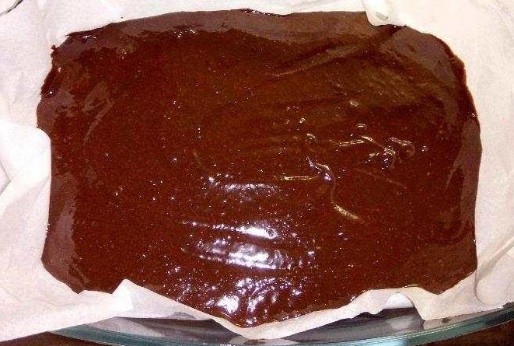 Recept sta prispevala Jure in Jaka Voda. Podobnega je poslala tudi Žana Djekić.Sestavine (za 12 oseb):250 g masla250 g navadne temne čokolade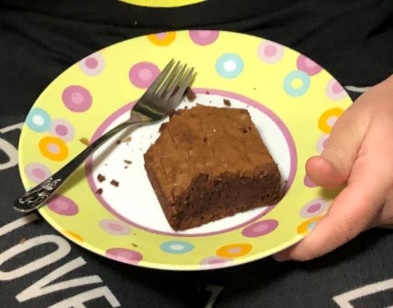 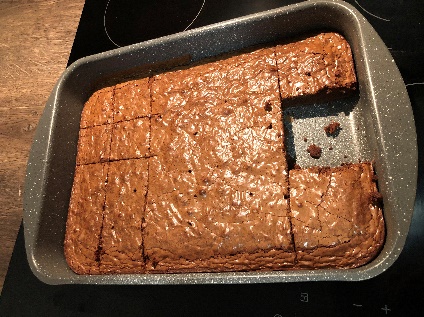 2 cl ruma150 g rjavega sladkorja1 vanilijev sladkor180 g moke50 g kakava v prahu  5 jajcPriprava:V kozici skupaj stopimo maslo in jedilno čokolado, da nastane gladka zmes.Odstavimo, vmešamo rum in nekoliko ohladimo.V večji skledi zmešamo rjav sladkor, vanilijev sladkor, moko in kakav v prahu.Prilijemo čokoladno zmes in dodamo jajca.Vse skupaj dobro premešamo, da dobimo enotno in gladko zmes.Pečico segrejemo na 180ᵒC.V pekač obložen s peki papirjem vlijemo čokoladno zmes, ga potisnemo v ogreto pečico in pečemo 15 minut.Pečene brownije dobro ohladimo. Ohlajene narežemo na kvadratke in postrežemo.